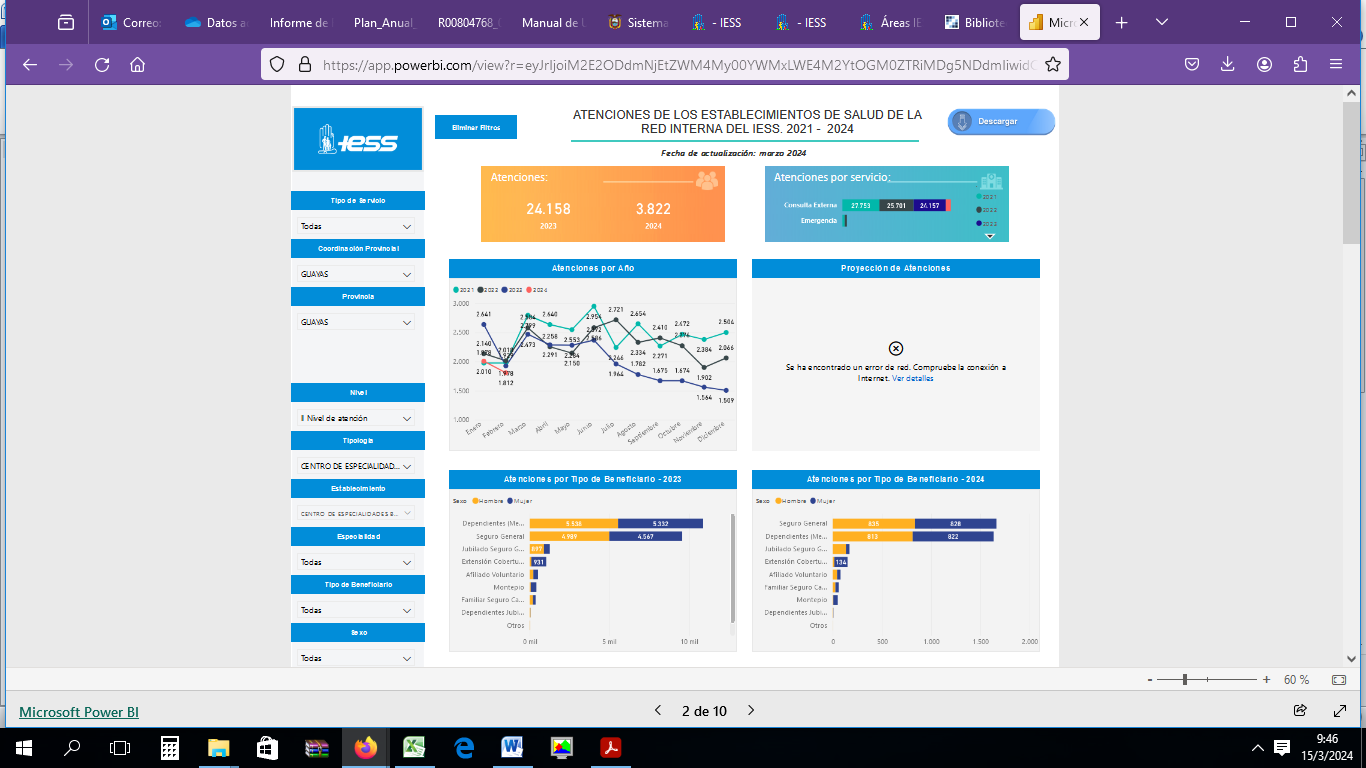 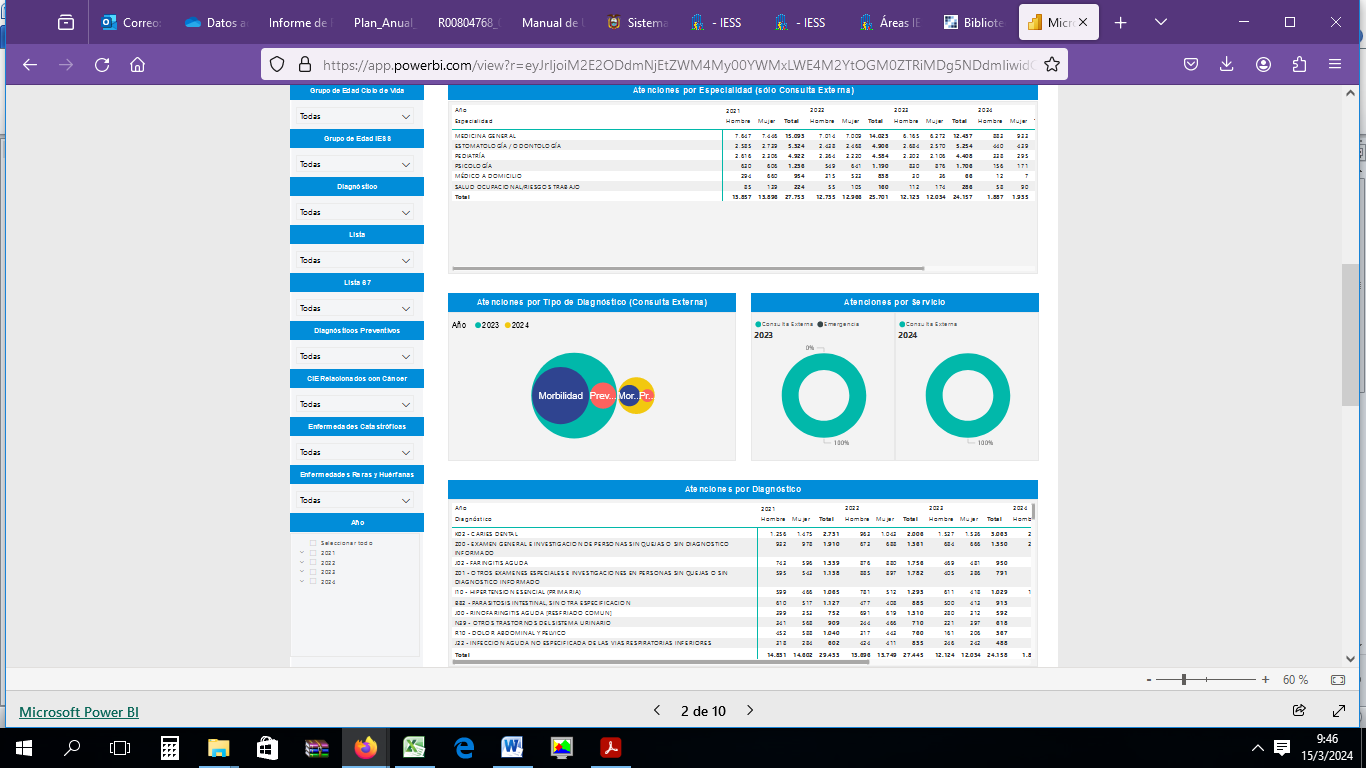 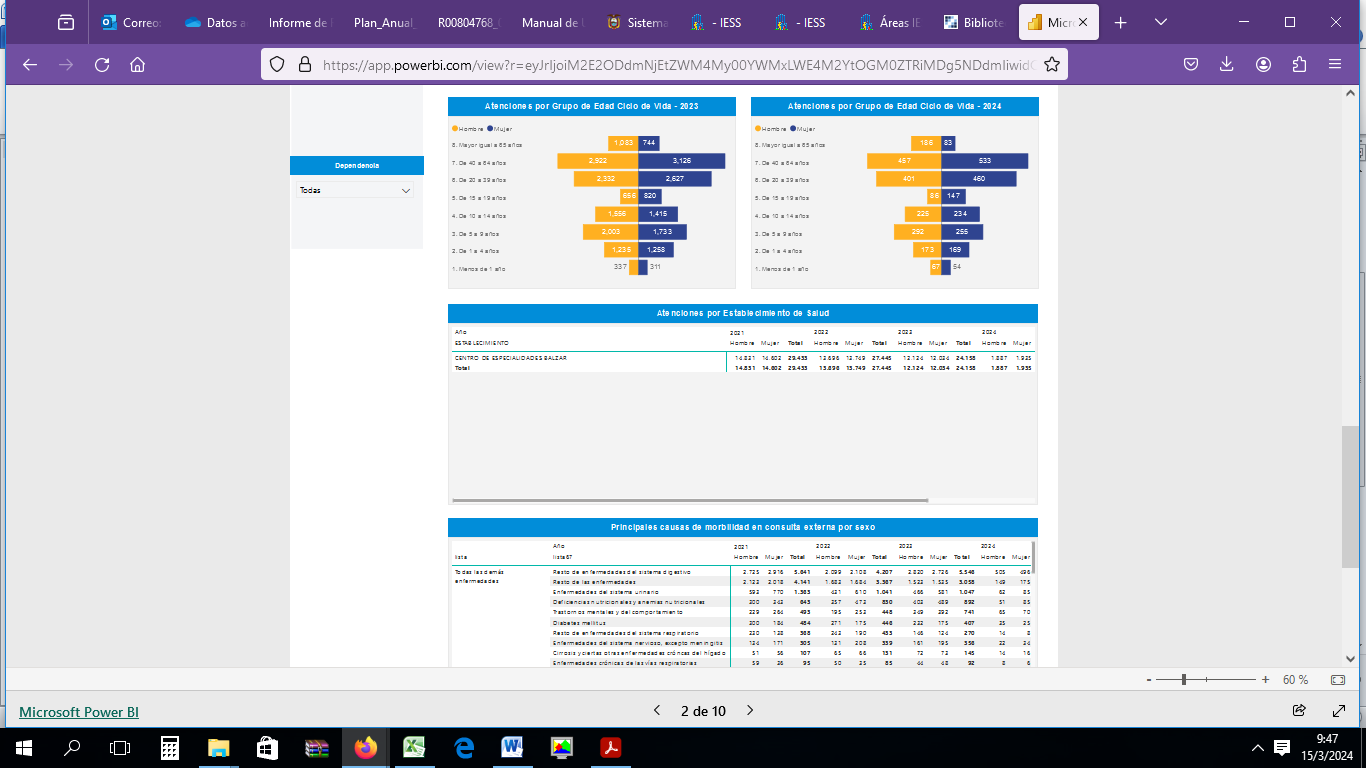 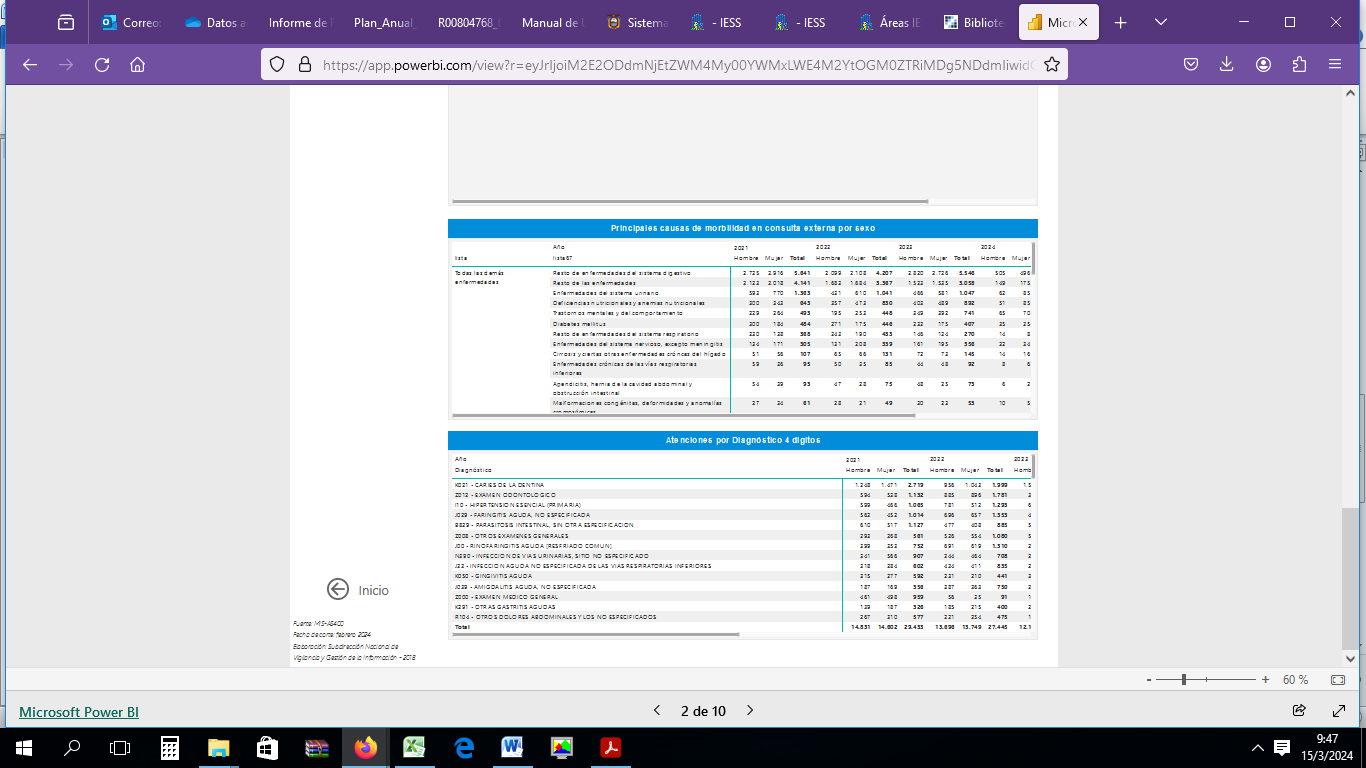 https://app.powerbi.com/view?r=eyJrIjoiM2E2ODdmNjEtZWM4My00YWMxLWE4M2YtOGM0ZTRiMDg5NDdmIiwidCI6IjZhNmNlOGVkLTBlMGYtNDY4YS05Yzg1LWU3Y2U0ZjIxZjRmMiJ9&pageName=ReportSection094dd6134954cc00c78a